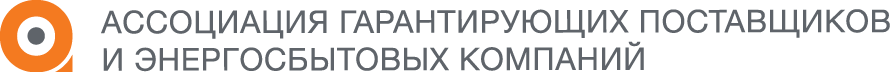 21-24 августа 2023                                        XVII ежегодная Конференция Ассоциации ГП и ЭСК 21-24 августа 2023г. на Алтае состоится XVII ежегодная конференция   Ассоциации Гарантирующих поставщиков и Энергосбытовых компаний.    За прошедший год условия функционирования экономики нашей страны изменились, в новых реалиях оказались и энергетики, в том числе энергосбытовые компании. Трансформация экономического ландшафта сопровождается соответствующими изменениями нормативно правовой базы. Задача конференции – осветить все актуальные нормотворческие инициативы и совместно проработать возможные сценарии  трансформации рынков электроэнергии для работы в новых условиях.Генеральный спонсор 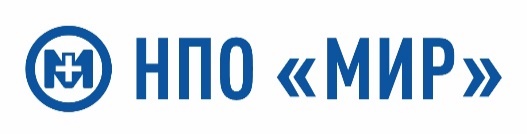 Спонсоры 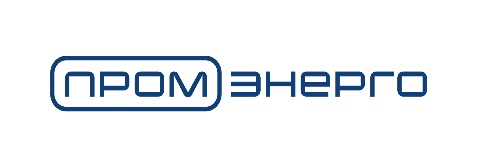 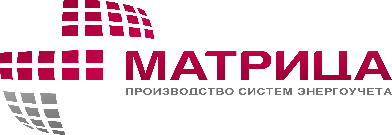 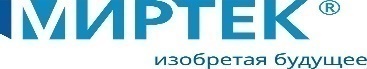 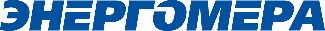 Стоимость участия: составляет 75 500 (Семьдесят пять тысяч пятьсот) рублей 00 копеек. НДС не облагается на основании п. 2 ст. 346.11 глава 26.2 НК РФ.Для представителей компаний-членов Ассоциации ГП и ЭСК участие бесплатное.Проживание в Парк отеле АЯ.  Бронирование по кодовому слову «Ассоциация». Менеджер Вера Владимировна +7 951 344 54 54, эл. адрес Ozero-ayay@mail.ruВ зоне Парк-отеля АЯ, отеля Финские дачи, г. Горно-Алтайск и аэропорта действует приложение Яндекс такси. Информацию по развлекательной программе можно посмотреть здесьРЕГИСТРАЦИЯДля членов Ассоциации ГП и ЭСКДля сторонних организацийДоговор и акт Реквизиты для выставления счета, договоры, акты и финансовые вопросы по адресу KAV@npgp.ru Коряковский Александр 84957772516 д.221Технические вопросы SAP@npgp.ru Петров Сергей  84957772516 д.213Организационные вопросыbmm@npgp.ru Букина Мария 84957772516 д.215Заказать индивидуальные экскурсии можно на сайте нашего партнера по Алтаю«Центр активного туризма» https://catevent.ru/, https://catours.ru/ телефон для связи +7 (962) 794 13 39   ОксанаПРОГРАММАПРОГРАММАПРОГРАММА21 августа 2023г. 21 августа 2023г. 21 августа 2023г. 9-15   Встреча участников в аэропорту г. Горно- Алтайск, трансфер до Парк отеля АЯ   9-15   Встреча участников в аэропорту г. Горно- Алтайск, трансфер до Парк отеля АЯ   9-15   Встреча участников в аэропорту г. Горно- Алтайск, трансфер до Парк отеля АЯ   16-0019-30Приветственный ужин с дегустацией национальных блюд и знакомством с традициями Алтая.22 августа 2023г. 22 августа 2023г. 22 августа 2023г. 9-0009-40Трансфер в конференц-зал горнолыжного комплекса «Манжерок»09-4010-10Регистрация участников конференции10-1010-25Приветственное слово. Махалов Виталий Борисович - Первый заместитель Председателя Правительства Республики Алтай /на согласовании/10-2510-45Тенденции развития розничных рынков электрической энергии (мощности) в настоящее время и новые вызовы для деятельности гарантирующих поставщиков и сбытовых компаний.Невмержицкая Наталья Викторовна- Председатель Правления Ассоциации Гарантирующих поставщиков и Энергосбытовых компаний10-4511-10Обзор последних основных изменений нормативно правовой базы розничных рынков электрической энергии (мощности).Представитель Минэнерго России11-1011-35Промежуточные итоги реализации закона об интеллектуальном учете. Обзор планируемых изменений в законодательстве по вопросам коммерческого и интеллектуального учета, а также ответственности за надежность и качество электроснабжения.Коротенко Александр Васильевич- 11-3512-00Актуальные вопросы тарифного законодательства в электроэнергетике.Дудкин Сергей Анатольевич - Заместитель начальника Управления регулирования электроэнергетики ФАС России12-0012-25Изменение сроков тарифного регулирования. Изменение порядка утверждения сводного прогнозного баланса. Вопросы методологии учета амортизации в тарифах.Пальянов Максим Николаевич- Начальник отдела тарифного регулирования электросетевого комплекса и формирования баланса ФАС России 12-2512-45Проектируемая трансформация мониторинга энергосбытовой деятельности .Заикина Наталья Вячеславовна-заместитель Председателя Правления- начальник Управления мониторинга и контроля Ассоциации НП «Совет рынка» /на согласовании/.12-4513-00Интеллектуальный учет в МКД. Проблемы – решения. Ворфоломеев Артем Александрович – Руководитель направления «Интеллектуальный учет» ООО «НПО «МИР»13-0015-00Обед в ГЛК «Манжерок». 15-0017-30Две параллельные секции15-0017-301. Круглый стол «Стратегическая сессия – будущее розничных рынков электрической энергии (мощности) и развитие института гарантирующих поставщиков»Минэнерго РФ недавно представило свои предложения по развитию розничных рынков электроэнергии (мощности). У участников рынка и инфраструктурных организаций есть свои мысли по трансформации розничных рынков. Предлагается на основе краткого вброса со стороны участников круглого стола и дискуссии совместно с участниками конференции выработать несколько сценариев развития розничных рынков электроэнергии (мощности) на 5-10 лет.Модераторы: Невмержицкая Наталья Викторовна- Председатель Правления Ассоциации Гарантирующих поставщиков и Энергосбытовых компаний,Фатеева Елена Игоревна- Первый заместитель Председателя Правления Ассоциации Гарантирующих поставщиков и Энергосбытовых компанийУчастники: Представитель Минэнерго РФ, Заикина Наталья Вячеславовна-заместитель Председателя Правления- начальник Управления мониторинга и контроля Ассоциации НП «Совет рынка» (на согласовании), Ефременков Олег Сергеевич - начальник Управления по сопровождению рынков с регулируемым ценообразованием   Ассоциации НП «Совет рынка», Панова Оксана Владимировна - Директор по методологии и развитию розничного бизнеса Департамента методологии и развития бизнеса Блока розничного бизнеса ПАО «Интер РАО» (на согласовании), участники конференции15-0017-302. Круглый стол «Вопросы-Ответы»Представители федеральных органов власти ответят на вопросы участников конференции по нормативным, юридическим и практическим аспектам регулирования в сфере учета и тарифообразования.Модераторы: Гайфутдинов Рустам Рифатович- Заместитель Председателя Правления по юридическим вопросам Ассоциация Гарантирующих поставщиков и Энергосбытовых компаний, Здвижкова Елена Сергеевна- начальник Департамента взаимодействия с инфраструктурой и государственными органамиУчастники: Коротенко Александр Васильевич- Дудкин Сергей Анатольевич - Заместитель начальника Управления регулирования электроэнергетики ФАС России, Пальянов Максим Николаевич- Начальник отдела тарифного регулирования электросетевого комплекса и формирования баланса ФАС России 18-0019-00Трансфер в Парк-отель АЯ23 августа 2023г. 23 августа 2023г. 23 августа 2023г. 09-0022-00Выездная сессия - продолжение стратегической сессии: презентация результатов обсуждения по нескольким сценариям развития розничных рынков электрической энергии (мощности);24 августа 2023г. 8-00 Выезд из отеля. Трансфер в аэропорт г. Горно-Алтайск 